1 декабря 2017 года в администрации г.Стерлитамак в торжественной обстановке чествовали участников V Республиканского конкурса юношеских учебно-исследовательских работ «Юный архивист-2017»07.12.2017Управление по делам архивов Республики Башкортостан ...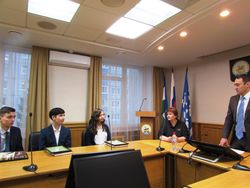      Школьников и их научных руководителей поздравил управляющий делами администрации г.Стерлитамак Рустам Мушарапов и начальник архивного отдела Марина Алексеева. Они пожелали ребятам не останавливаться на достигнутом, и одерживать новые победы.       Почётными грамотами были награждены: - Далида Хаметова за работу «Саиткуловская средняя школа (казарма, построенная по указу императора Николая)»; - Радмир Нурисламов и Антон Финагин за работу «История возникновения и развития муниципального автономного общеобразовательного учреждения лицей №1 городского округа города Стерлитамак РБ»; - Юлия Збицкая за работу «Базарная площадь Стерлитамака».     Помимо грамот ребятам также вручили памятные подарки и книгу об истории города «Пристань поколений». Также за помощь школьникам в подготовке исследовательских работ были награждены благодарственными письмами научные руководители Гульнара Галеева, Анна Бустубаева, Галина Шургаева и Ирина Амирова. Информация представлена начальником архивного отдела администрации ГО г.Стерлитамак  М.В.Алексеевой